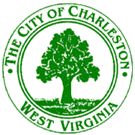 Planning CommitteeNovember 26, 20187:00 p.m.City Service Center – 915 Quarrier Street – Conference RoomAgenda  Right of Way Closing  Continued from OctoberBill No. 7794 closing, abandoning, and discontinuing a portion of a public street along Quarrier Street in the 700 block near the intersection of Summers Street, Charleston Corporation East District, Kanawha County, West Virginia.Air RightsResolution No. 132-18 – Granting Kanawha County Public Library an Easement for use of air rights over Quarrier Street to construct and connect a Skybridge for pedestrian foot traffic between the building owned by Kanawha County Public Library, on the West side of Quarrier Street and the South side of Capitol Street, and the City’s Municipal Parking Garage No. 6 on the East side of Quarrier Street in the City of Charleston, West Virginia upon certain terms and conditions and also granting Kanawha County Public Library certain rights to parking spaces in the City’s Municipal Parking Garage No. 6.RezoningBill No. 7797 amending the Zoning Ordinance of the City of Charleston, West Virginia, enacted the 1st day of January 2006, as amended, and the map made a part thereof, by rezoning from C-10 General Commercial District to UCD Urban Corridor District, those certain parcels of land located at 609 & 611, 613, 615, and 617 Tennessee Avenue and 707 & 709, 711, and 713 & 715 Bigley Avenue being Charleston West District, Map 27, Parcels 104, 105, 106, 107, 225, 226, 227, 228, 238, 239,240, and 241 Charleston, West Virginia.RezoningBill No. 7798 amending the Zoning Ordinance of the City of Charleston, West Virginia, enacted the 1st day of January 2006, as amended, and the map made a part thereof, by rezoning from PMC Professional Medical Campus to C-8 Village Commercial District, that certain parcel of land located at the corner of 33rd and MacCorkle Avenue SE being Kanawha City District, Map 18, Parcels 89 Charleston, West Virginia.MiscellaneousMinutes of the October 22, 2018 meetingDiscussion: Imagine Charleston